A° 2017	N° 84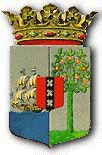 PUBLICATIEBLADLANDSVERORDENING van de 15de september 2017 tot wijziging van de Landsverordening tarief van invoerrechten en de Landsverordening omzetbelasting 1999____________In naam van de Koning!______De Gouverneur van Curaçao,	In overweging genomen hebbende: dat de regering streeft naar verbetering van de kwaliteit van het onderwijs, bevordering van de sportbeoefening, mede als opvoedingsmiddel, bestrijding van armoede en steun van bepaalde belangrijke zorginstellingen;dat geen winst beogende instellingen en instanties die op bedoelde gebieden actief zijn, in het algemeen de financiële armslag missen om de benodigde goederen aan te schaffen, waardoor in voorkomende gevallen een beroep wordt gedaan op donaties;dat ingeval van gedoneerde goederen die ingevoerd moeten worden, de invoerrechten conform thans geldende douaneregelingen verschuldigd zijn;dat het in het bovenbedoelde streven van de regering niet past dat invoerrechten worden geheven ter zake van de invoer van gedoneerde goederen;Heeft, de Raad van Advies gehoord, met gemeen overleg der Staten, vastgesteld onderstaande landsverordening:Artikel INa artikel 53 van de Landsverordening tarief van invoerrechten wordt een nieuw paragraaf 7a ingevoegd luidende:§ 7a Voorwerpen ten behoeve van onderwijs, sport, armoedebestrijding en zorgArtikel 53aVrijstelling van invoerrechten wordt verleend voor de invoer van goederen van duurzame aard, ingevoerd door de bij ministeriële regeling met algemene werking aangewezen niet-commercieel onderwijs verzorgende instellingen en organisaties en uitsluitend bestemd om te worden gebruikt bij het geven van onderricht of tot het inrichten van lokalen waarin onderricht wordt gegeven.De vrijstelling wordt slechts verleend indien: het goederen betreft die verkregen zijn uit een schenking door een in het buitenland gevestigde instelling, organisatie of natuurlijke persoon voor zover uit de aard of de hoeveelheid van de goederen geen commerciële bijbedoelingen blijken;ingeval van gebruikte goederen, deze naar het oordeel van de douaneautoriteiten in zodanige staat verkeren dat zij onder normale omstandigheden ten minste een jaar kunnen worden gebruikt voor het doel waarvoor zij vervaardigd zijn.Goederen die niet voldoen aan de omschrijving van het tweede lid, onderdeel b, worden op kosten van de instelling of organisatie waarvoor de goederen bestemd zijn, onder ambtelijk toezicht vernietigd dan wel weder uitgevoerd.De niet-commercieel onderwijs verzorgende instellingen en organisaties zijn verantwoordelijk voor het bijhouden van een register van alle krachtens het eerste lid met vrijstelling ingevoerde goederen, onder vermelding van de datum van de invoering en de aantallen. Artikel 53bVrijstelling van invoerrechten wordt verleend voor de invoer van: de bij ministeriële regeling met algemene werking aangewezen artikelen die noodzakelijk zijn voor de beoefening van groepssporten, mits ingevoerd door de bij ministeriële regeling met algemene werking aangewezen groepssportfederaties en bestemd voor bij die federaties aangesloten groepssportverenigingen voor personen jonger dan achttien jaar;sportartikelen verkregen uit een schenking door een in het buitenland gevestigde instelling, organisatie of natuurlijke persoon gericht aan groepssportverenigingen voor personen jonger dan achttien jaar;sportartikelen als bedoeld in de onderdelen a en b bestemd voor de inrichting van gebouwen en terreinen waar groepssport wordt beoefend die onder het beheer staan van bij ministeriële regeling met algemene werking aangewezen instanties.De vrijstelling wordt, ingeval van gebruikte sportartikelen, slechts verleend indien deze naar het oordeel van de douaneautoriteiten in zodanige staat verkeren dat zij onder normale omstandigheden tenminste een jaar kunnen worden gebruikt voor het doel waarvoor zij vervaardigd zijn.Onder groepssporten als bedoeld in het eerste lid, onderdeel a, worden verstaan, de bij ministeriële regeling met algemene werking aangewezen sporten die uitsluitend in teamverband kunnen worden beoefend, alsmede atletiek.De vrijstelling wordt slechts verleend voor zover uit de aard of de hoeveelheid van de goederen geen commerciële bijbedoelingen blijken. Groepssportfederaties leveren de krachtens het eerste lid, onderdeel a, met vrijstelling ingevoerde artikelen uitsluitend aan de aangesloten groepssportverenigingen of stellen die te hunner beschikking en mogen een deel behouden ten behoeve van wedstrijden. Zij houden een register bij van alle geleverde of ter beschikking gestelde artikelen, onder vermelding van de datum van de levering of de terbeschikkingstelling, de aantallen en de naam van de ontvangende groepssportverenigingen.Groepssportverenigingen houden een register bij van alle krachtens het eerste lid met vrijstelling ingevoerde artikelen. Zij geven kwijting aan de groepssportfederaties voor de ontvangen artikelen en zijn verantwoordelijk voor het beheer daarvan. Goederen die niet voldoen aan de omschrijving van het tweede lid worden op kosten van de vereniging of federatie waarvoor de goederen bestemd zijn, onder ambtelijk toezicht vernietigd dan wel weder uitgevoerd.Bij ministeriële regeling met algemene werking kunnen ter uitvoering van het vierde en vijfde lid nadere regels worden vastgesteld.Artikel 53cVrijstelling van invoerrechten wordt verleend voor de invoer van de bij ministeriële regeling met algemene werking aangewezen goederen die in primaire levensbehoeften voorzien en worden ingevoerd door de bij ministeriële regeling met algemene werking aangewezen openbare instellingen en organisaties met een liefdadig of filantropisch karakter, ten einde gratis aan behoeftigen te worden uitgereikt. De vrijstelling wordt slechts verleend indien de goederen betreft die verkregen zijn uit een schenking door een in het buitenland gevestigde instelling, organisatie of natuurlijke persoon en voor zover uit de aard of de hoeveelheid van de goederen geen commerciële bijbedoelingen blijken.Onder goederen die in primaire levensbehoeften voorzien als bedoeld in het eerste lid worden verstaan: goederen die absoluut noodzakelijk zijn om te voorzien in de onmiddellijke behoeften van personen, met uitzondering van de goederen, bedoeld in artikel 46, tweede lid. De vrijstelling wordt slechts verleend aan instellingen en organisaties waarvan de administratie het de douaneautoriteiten mogelijk maakt de verrichtingen te controleren, die alle noodzakelijk geachte waarborgen bieden.Bij ministeriële regeling met algemene werking kunnen ter uitvoering van het derde lid nadere regels worden vastgesteld.Artikel 53dVrijstelling van invoerrechten wordt verleend voor de invoer van artikelen van duurzame aard, bestemd voor de inrichting van de bij ministeriele regeling met algemene werking aangewezen bejaardentehuizen, kindertehuizen, verpleeghuizen, sterftehuizen, revalidatiecentra die geen winst beogen mits de goederen uitsluitend zijn bestemd om te worden gebruikt door de personen opgenomen in bedoelde instellingen dan wel bij hun directe verzorging.De vrijstelling wordt slechts verleend indien:het goederen betreft die verkregen zijn uit een schenking door een in het buitenland gevestigde instelling, organisatie of natuurlijke persoon voor zover uit de aard of de hoeveelheid van de goederen geen commerciële bijbedoelingen blijken;ingeval van gebruikte goederen, deze naar het oordeel van de douaneautoriteiten in zodanige staat verkeren dat zij onder normale omstandigheden ten minste een jaar kunnen worden gebruikt voor het doel waarvoor zij vervaardigd zijnGoederen die niet voldoen aan de omschrijving van het tweede lid, onderdeel b, worden op kosten van de instelling of organisatie waarvoor de goederen bestemd zijn, onder ambtelijk toezicht vernietigd dan wel weder uitgevoerd. De instellingen en organisaties zijn verantwoordelijk voor het bijhouden van een register van alle krachtens het eerste lid met vrijstelling ingevoerde goederen, onder vermelding van de datum van de invoering en de aantallen.Artikel IINa artikel 53 van de Landsverordening tarief van invoerrechten wordt een nieuw paragraaf 7a ingevoegd luidende:§ 7a Voorwerpen ten behoeve van onderwijs, sport, armoedebestrijding en zorgArtikel 53aVrijstelling van invoerrechten wordt verleend voor de invoer van goederen van duurzame aard, ingevoerd door de bij ministeriële regeling met algemene werking aangewezen niet-commercieel onderwijs verzorgende instellingen en organisaties en uitsluitend bestemd om te worden gebruikt bij het geven van onderricht of tot het inrichten van lokalen waarin onderricht wordt gegeven.Vrijstelling van invoerrechten wordt verleend voor de invoer van de bij ministeriële regeling met algemene werking aangewezen primaire goederen bestemd voor onderwijs.De vrijstelling, genoemd in het eerste lid, wordt slechts verleend indien:  het goederen betreft die verkregen zijn uit een schenking door een in het buitenland gevestigde instelling, organisatie of natuurlijke persoon voor zover uit de aard of de hoeveelheid van de goederen geen commerciële bijbedoelingen blijken;ingeval van gebruikte goederen, deze naar het oordeel van de douaneautoriteiten in zodanige staat verkeren dat zij onder normale omstandigheden ten minste een jaar kunnen worden gebruikt voor het doel waarvoor zij vervaardigd zijn.Goederen die niet voldoen aan de omschrijving van het derde lid, onderdeel b, worden op kosten van de instelling of organisatie waarvoor de goederen bestemd zijn, onder ambtelijk toezicht vernietigd dan wel weder uitgevoerd.De niet-commercieel onderwijs verzorgende instellingen en organisaties zijn verantwoordelijk voor het bijhouden van een register van alle krachtens het eerste lid met vrijstelling ingevoerde goederen, onder vermelding van de datum van de invoering en de aantallen. Artikel 53bVrijstelling van invoerrechten wordt verleend voor de invoer van de bij ministeriële regeling met algemene werking aangewezen goederen die noodzakelijk zijn voor de beoefening van sport als bedoeld in het derde lid.Vrijstelling van invoerrechten wordt verleend voor de invoer van goederen bestemd voor de inrichting van gebouwen en terreinen waar sport als bedoeld in het derde lid wordt beoefend.Onder sport wordt verstaan allerlei lichamelijke oefeningen waarbij vaardigheid, kracht en inzicht vereist is.Artikel 53cVrijstelling van invoerrechten wordt verleend voor de invoer van de bij ministeriële regeling met algemene werking aangewezen goederen die in primaire levensbehoeften voorzien en worden ingevoerd door de bij ministeriële regeling met algemene werking aangewezen openbare instellingen en organisaties met een liefdadig of filantropisch karakter, ten einde gratis aan behoeftigen te worden uitgereikt. De vrijstelling wordt slechts verleend indien de goederen betreft die verkregen zijn uit een schenking door een in het buitenland gevestigde instelling, organisatie of natuurlijke persoon en voor zover uit de aard of de hoeveelheid van de goederen geen commerciële bijbedoelingen blijken.Onder goederen die in primaire levensbehoeften voorzien als bedoeld in het eerste lid worden verstaan: goederen die absoluut noodzakelijk zijn om te voorzien in de onmiddellijke behoeften van personen, met uitzondering van de goederen, bedoeld in artikel 46, tweede lid. De vrijstelling wordt slechts verleend aan instellingen en organisaties waarvan de administratie het de douaneautoriteiten mogelijk maakt de verrichtingen te controleren, die alle noodzakelijk geachte waarborgen bieden.Bij ministeriële regeling met algemene werking kunnen ter uitvoering van het derde en vierde lid nadere regels worden vastgesteld.Artikel 53dVrijstelling van invoerrechten wordt verleend voor de invoer van artikelen van duurzame aard, bestemd voor de inrichting van de bij ministeriële regeling met algemene werking aangewezen bejaardentehuizen, kindertehuizen, verpleeghuizen, sterftehuizen, revalidatiecentra die geen winst beogen mits de goederen uitsluitend zijn bestemd om te worden gebruikt door de personen opgenomen in bedoelde instellingen dan wel bij hun directe verzorging.De vrijstelling wordt slechts verleend indien:het goederen betreft die verkregen zijn uit een schenking door een in het buitenland gevestigde instelling, organisatie of natuurlijke persoon voor zover uit de aard of de hoeveelheid van de goederen geen commerciële bijbedoelingen blijken;ingeval van gebruikte goederen, deze naar het oordeel van de douaneautoriteiten in zodanige staat verkeren dat zij onder normale omstandigheden ten minste een jaar kunnen worden gebruikt voor het doel waarvoor zij vervaardigd zijn.Goederen die niet voldoen aan de omschrijving van het tweede lid, onderdeel b, worden op kosten van de instelling of organisatie waarvoor de goederen bestemd zijn, onder ambtelijk toezicht vernietigd dan wel weder uitgevoerd. De instellingen en organisaties zijn verantwoordelijk voor het bijhouden van een register van alle krachtens het eerste lid met vrijstelling ingevoerde goederen, onder vermelding van de datum van de invoering en de aantallen.Artikel IIIHet percentage, bedoeld in artikel 1, tweede lid, onderdeel c, van de Landsverordening tarief van invoerrechten wordt 0 procent voor de goederen opgenomen in afdeling XII, hoofdstuk 42, goederencode 4203.2100, afdeling XVII, hoofdstuk 87, goederencode 8712.0000 en afdeling XX, hoofdstuk 95, goederencode 9504.2000 en posten 95.06 en 95.07.Artikel IVDe Landverordening omzetbelasting 1999 wordt als volgt gewijzigd:Na artikel 14c, tweede lid, wordt een nieuw derde lid toegevoegd, luidende:3. 	In afwijking van het eerste lid bedraagt de belasting 0 procent voor de invoer van goederen opgenomen in afdeling XII, hoofdstuk 42, goederencode 4203.2100, afdeling XVII, hoofdstuk 87, goederencode 8712.0000 en afdeling XX, hoofdstuk 95, goederencode 9504.2000 en posten 95.06 en 95.07, van de bijlage bij de Landsverordening tarief van invoerrechten.Artikel VArtikel I treedt in werking met ingang van 1 juni 2015 en vervalt met ingang van de dag na de datum van bekendmaking van deze landsverordening.De artikelen II, III en IV treden in werking met ingang van de dag na de datum van bekendmaking.			Gegeven te Willemstad, 15 september 2017				L.A. GEORGE-WOUTDe Minister van Financiën,       K.A. GIJSBERTHA											Uitgegeven de 17de oktober 2017			De Minister van Algemene Zaken,	     E.P. RHUGGENAATH